ОБЩИНА САДОВО,  ПЛОВДИВСКА  ОБЛАСТ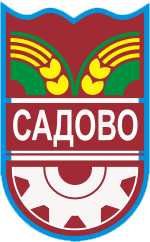 4122 гр. Садово, ул. “Иван Вазов” № 2МЕСТНА КОМИСИЯ ЗАБОРБА СРЕЩУПРОТИВООБЩЕСТВЕНИПРОЯВИ НА МАЛОЛЕТНИ И НЕПЪЛНОЛЕТНИЗА ВАС, РОДИТЕЛИ!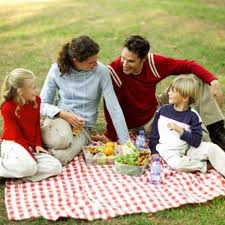 ДА БЪДЕМ ТОЛЕРАНТНИ И ДОБРИ!ОТГОВОРНОСТТА ДА ВЪЗПИТАВАМЗА ЗАКОНИТЕ И       НОРМИТЕЗА ПОЗИТИВНОТО РОДИТЕЛСТВОВЪПРОСИИ ОТГОВОРИМКБППМН гр. САДОВОТел.:03118/26-01, вътр.1240889150086ТЕЛЕФОН НА ДОВЕРИЕТО!СЪСТАВНА МКБППМН КЪМ   ОБЩИНА САДОВОПРЕДСЕДАТЕЛ – Петър     Георгиев,Зам.-кмет на Община Садово;СЕКРЕТАР – Ели Стоянова;ЧЛЕНОВЕ НА МК;ОБЩЕСТВЕНИ ВЪЗПИТАТЕЛИВЗАИМОДЕЙСТВИЕ НА МК:Дирекция „ Социално подпомагане”,Отдел „ Закрила на детето” гр. Първомай;Районно управление „ Полиция”;Инспектор „ ДПС” при РПУ – гр. Асеновград;Училищни комисии за БППМН;Директори на учебни заведения;ЦОП – гр. СадовоКАТО РОДИТЕЛ ИМАМ ГРИЖАТА:Да отглеждам детето си в семейна среда, изпълнена с обич, разбиране, търпение;За здравето на моето дете;За изхранването на моето дете;За физическото развитие на моето дете;За емоционалното развитие на моето дете;За образованието на моето дете;За възпитанието на моето дете.КАТО РОДИТЕЛ ИМАМ ПРАВО:Да искам и получавам съдействие от органите по Закрила на детето;Да бъда информиран и консултиран за всички мерки и действия, предприемани по Закона за закрила на детето, освен ако информацията би засегнала интересите на детето ми; да искам промяна на мерките при изменение на обстоятелствата.КАК ДА БЪДЕМ „ ПОЗИТИВНИ РОДИТЕЛИ”:НЕ на телесното наказание.Агресията към децата ги учи на агресия и е причина да проявяват насилие в бъдеще. Изберете по-добрия вариант – налагайте дисциплина с любов и търпение.Бъдете съпричастни към желания, неволи, тревоги, проблеми на детето си, за да ви допусне то в неговия свят. Така ще имате възможност да му помогнете, да промените нещо.Важно е да говорите така, че детето да Ви чува.Това не означава да крещите, а да комуникирате на език, близък до детето, да разбирате и неизказаните от него думи. Бъдете преди всичко негов приятел, само така ще бъдете добър родител.Научете се да казвате    „ Извинявай! ” на детето си. Не винаги само то е виновно, понякога и Вие грешите и е редно да си го признаете пред детето. В противен случай то ще реши, че не сте честни и справедливи.Казвайте „ Не”, но по заобиколен начин. Не винаги е нужно да сте директни. Децата, чувайки „ Не” често решават напук да направят обратното. Ето защо не прекалявайте с Не-то, запазете го за по-важните моменти, използвайте забрани без съдържанието на отрицателни думи, за да поставяте граници и правила пред децата си.Бъдете добър пример за детето си. Не може да му обяснявате как лъжата е лошо нещо, а в същото време вие да лъжете и детето Ви да става свидетел на това.СПОРЕД ЗАКОНА за БППМНАко не полагам достатъчно грижи за детето си и то е извършило противообществена проява, може да ми бъдат наложени:Предупреждение;Задължение да посещавам специално организирани беседи и консултации по въпросите на възпитанието;Глоба в размер от 50 до 1000 лв.